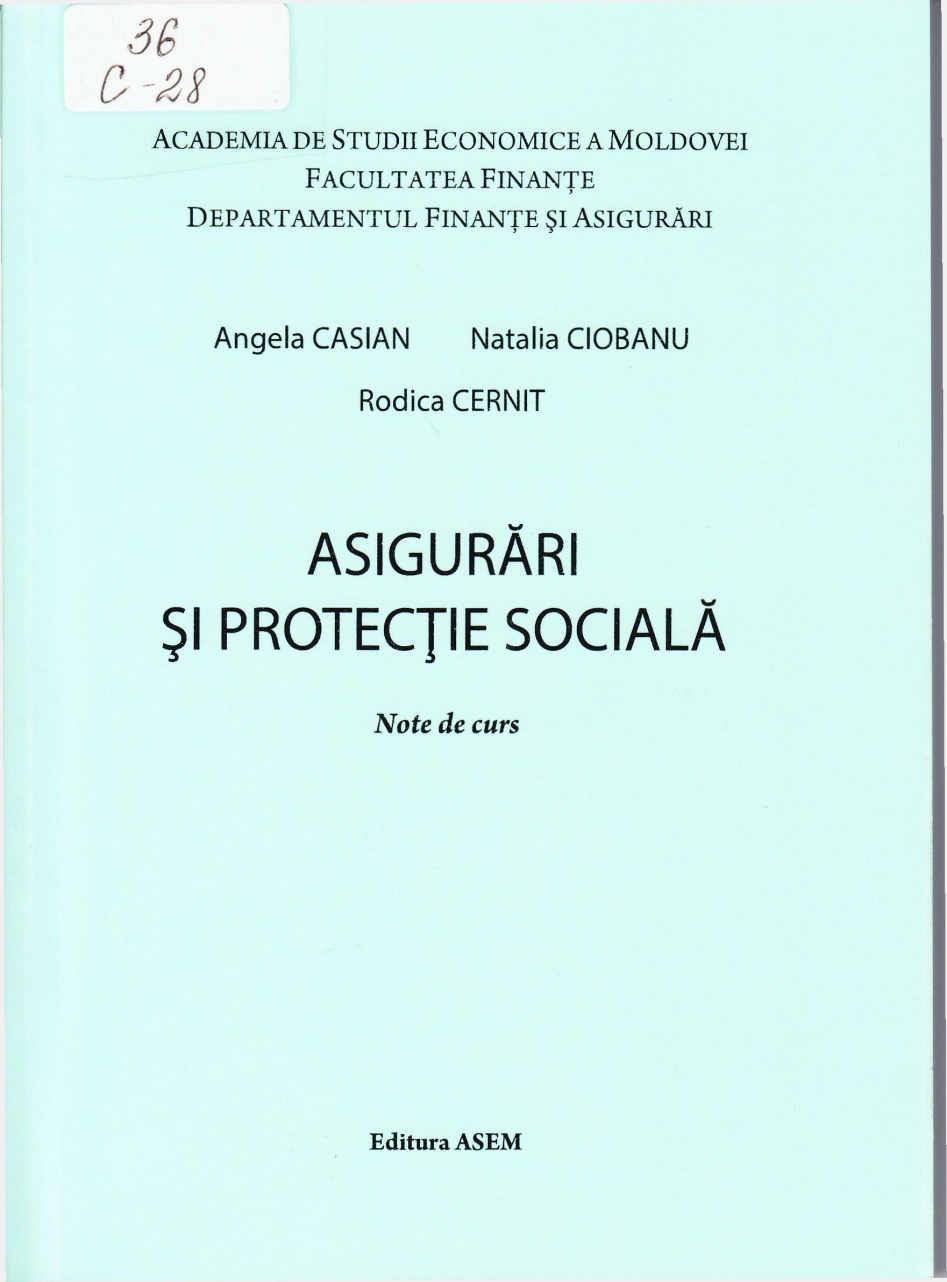 CUPRINSLista abrevierilor		5Notă introductivă		6Capitolul I. Protecţia socială - parte integrantă a politicii social- economice a statului		8Statul „bunăstării”: concept şi modele		8Conceptul de protecţie socială a populaţiei		13Estimarea cheltuielilor pentru protecţia socială	 20Capitolul II. Organizarea şi funcţionarea sistemului de protecţie socială a populaţiei			25Structura sistemului de protecţie socială a populaţiei înRepublica Moldova		26Principiile organizării şi funcţionării sistemului de protecţiesocială în Republica Moldova		30Politica statului în domeniul protecţiei sociale. Elementecomponente, instrumente de intervenţie în societate	 32Casa Naţională de Asiurări Sociale şi Ministerul Sănătăţii, Muncii şi Protecţiei Sociale: structură,funcţii şi sarcini		39Capitolul III. Asigurarea socială: conţinutul economic, principii, clasificare	 44Conţinutul economic al asigurărilor sociale	 44Clasificarea şi structura asigurărilor sociale	 47Principiile organizării sistemului de asigurări sociale de stat		51Formele de protecţie socială a cetăţenilor prin asigurărisociale de stat		52Capitolul IV. Asigurarea cu pensii in Republica Moldova: forme şi metode de calculare			 59Organizarea sistemului de pensii din Republica	59Moldova	Metodologia de calculare a pensiilor în Republica Moldova	 61Capitolul V. Prestaţiile de asigurări sociale în Republica Moldova 75Caracteristica indemnizaţiilor de asigurări sociale		75Ajutoarele de asigurări sociale	 85Capitolul VI. Organizarea sistemului de asistenţă socială de stat... 88Asistenţa socială de stat: caracteristici, funcţii şi sarcini		8862	Instituţii cu atribuţii în domeniul asistenţei sociale	 90Prestaţii de asistenţă socială	 93Servicii sociale	 100Capitolul VII. Bugetul Asigurărilor Sociale de Stat -instrument de promovare a politicii de protecţie socială	 102Bugetul asigurărilor sociale de stat - veriga sistemuluibugetar	 10272.	Caracteristica veniturilor Bugetului Asigurărilor Sociale deStat	 107Caracteristica cheltuielilor Bugetului Asigurărilor Sociale deStat	 109Capitolul VIII. Sistemul de asigurări sociale în ţările dezvoltate şi în curs de dezvoltare	 113Experienţa internaţională în organizarea protecţiei sociale apopulaţiei	 113Organizarea fondurilor de pensii în practica altor ţări	 114Glosar de termeni economici	 136Bibliografie	 140Anexe	 148Anexa 1. Modelul logico-funcţional al sistemului de protecţiesocială	 148Anexa 2.	Organigrama Casei Naţionale de Asigurări Sociale	 149Anexa 3. Atribuţiile Casei Teritoriale de Asigurări Sociale din RepublicaMoldova	 I50Anexa 4. Organigrama Ministerului Sănătăţii, Muncii şi ProtecţieiSociale	 156Titlu:  Asigurări şi protecţie socială: Note de curs.Autor: Casian Angela, Ciobanu Natalia, Cernit Rodica Locul, Chişinău: ASEM, 2019Cota:  36, C - 28Localizare:   Depozit Central (1 ex.), Sala de lectură Nr.1 (3 ex.), Împrumut (4 ex.)Cuprins:  